LIVERPOOL & DISTRICT ANNUAL TOURNAMENTS 2024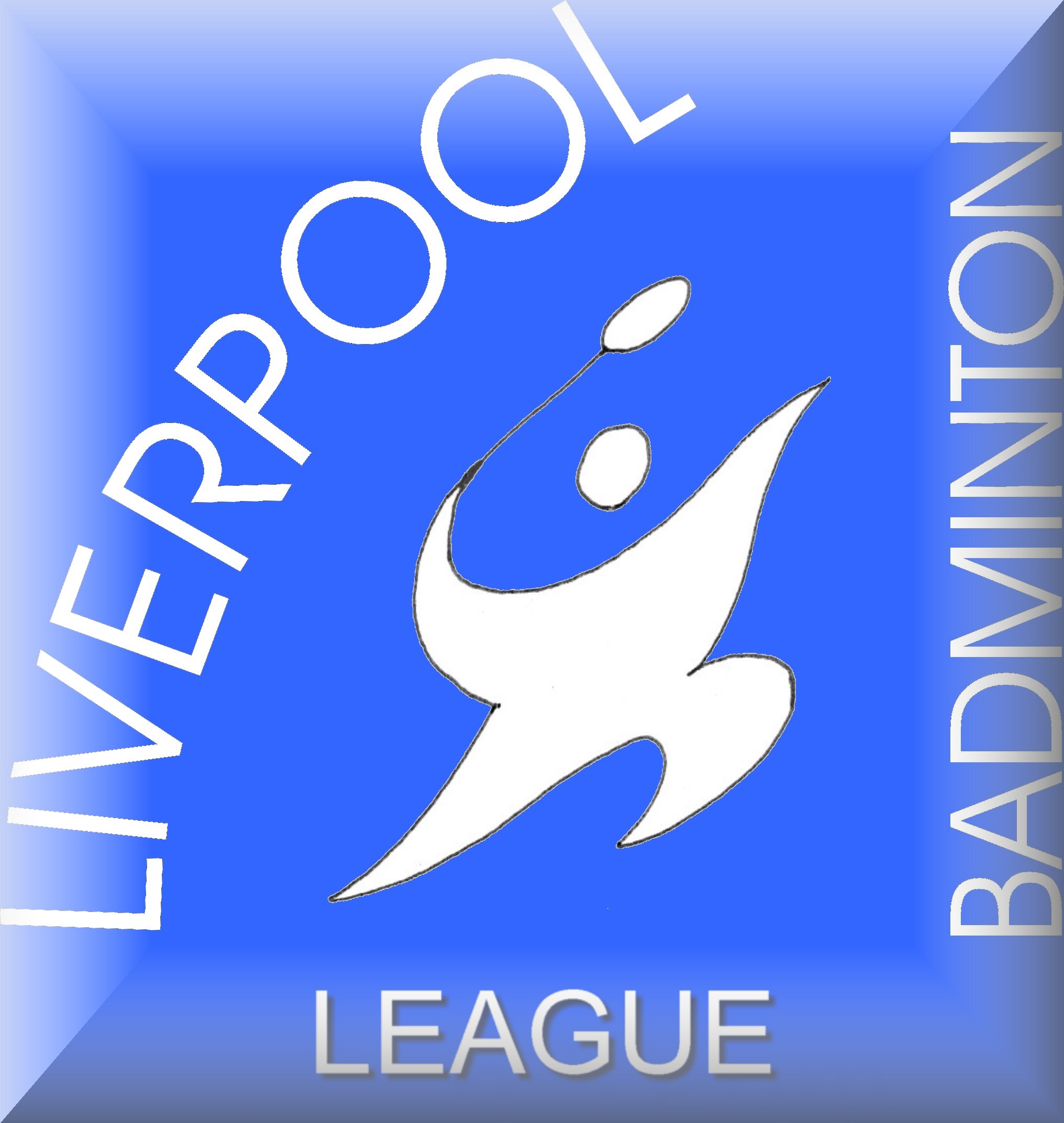 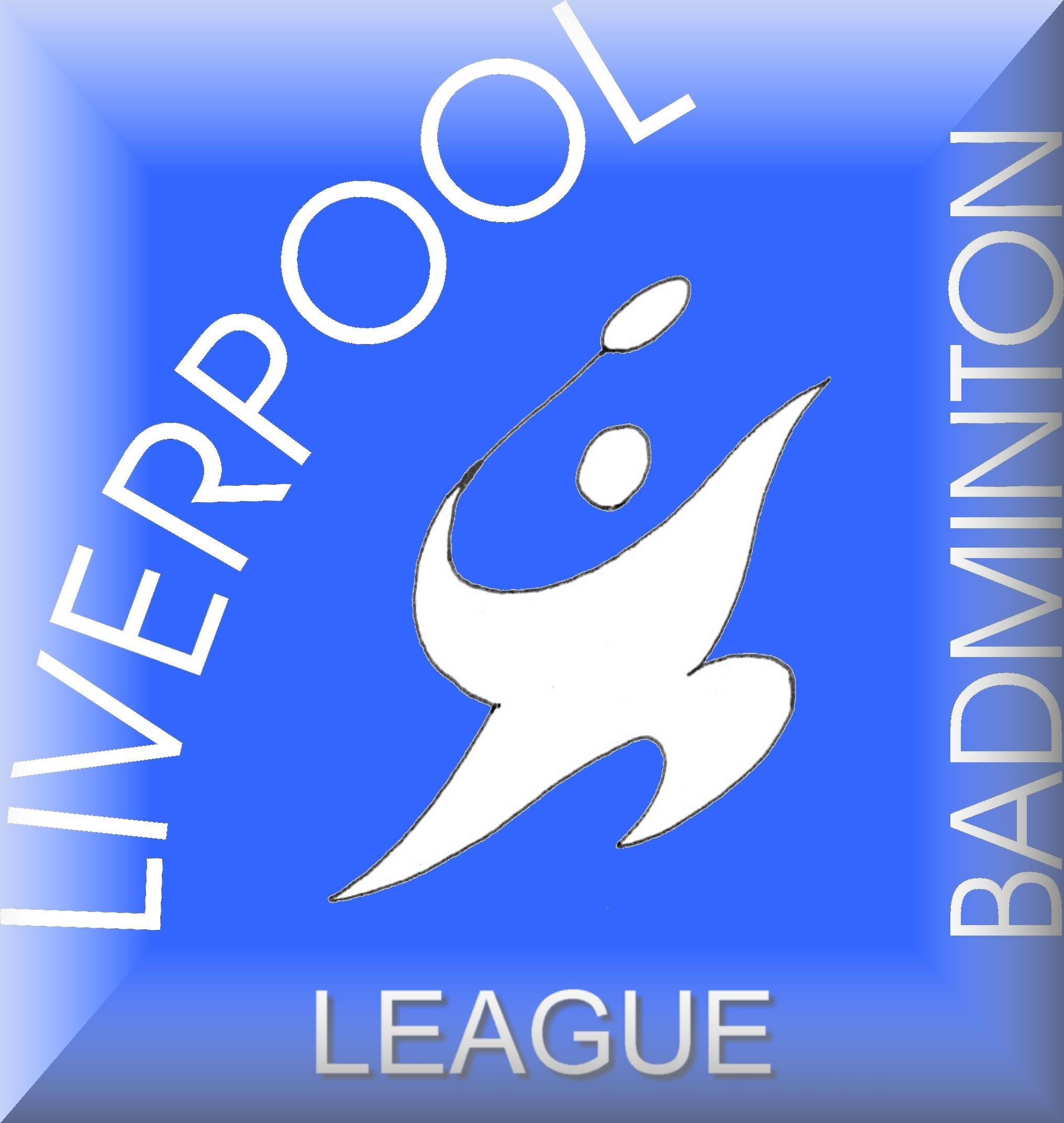 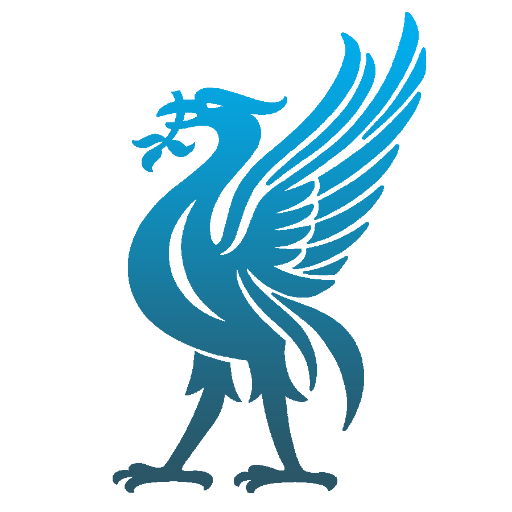 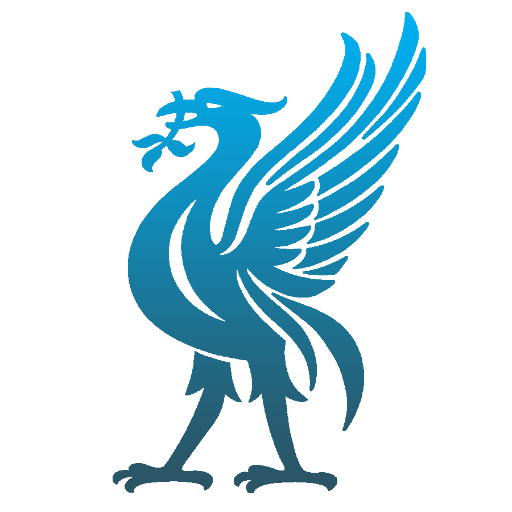 ENTRY FORM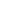 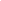 NAME: (Mr/Mrs/Miss/Mx)                                                                                 Mobile No: 
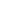 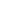 Email  Address                                                                                                  Other No: 
CLUB & TEAM IN LIVERPOOL LEAGUE:    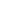 H/CAP Tournament dates:   
Sat  6th  April 2024,   12:30pm – 6:30pm 65 Broadway, Saint Helens WA10 3RS    (Singles & Veterans Events) Sun 7th  April 2024,   10am - 5pm  65 Broadway, Saint Helens WA10 3RS     (Ladies/Mens & Mixed Doubles)PAYMENT Details:   Pay on the Day or Bank Transfer  - Karen Wolfenden, Sort Code - 11-04-65, Account # - 00397621Tournament Club :  Hilltop BC    c/o  Karen Wolfenden / George Strelitov 07515 703962 / 07495 938405Email:  george.strelitov@gmail.com / karenwolf@virginmedia.com 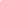 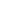 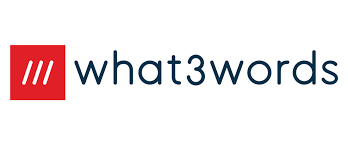 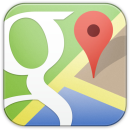 EVENTH/CAP
(Tick)VET’S over 40’sVET’Sover 50’sPARTNER’S NAMEPARTNER’S NAMEFEEMens / Ladies Singles----------N/A-----------------N/A-------£12.00Mens / Ladies Doubles£12.00Mixed Doubles£12.00TOTAL FEE   £